		 ПРОЕКТ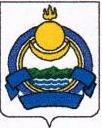 Администрация муниципального                                       Буряад Республикынобразования «Сосново-Озерское»                                        «Яруунын аймагай   Еравнинского района                                                             Нарhатын» муниципальнаРеспублики Бурятия                                                               байгуулгын Захиргаан671430, Республика Бурятия, Еравнинский район, с. Сосново-Озерское, улица Первомайская, 129                                                           тел. (8-30135)21-6-86,  (факс) 21-1-67   e-mail: amososnovooz@mail.ruРАСПОРЯЖЕНИЕс. Сосново-Озерское				№			 2021 г.Об определении должностных лиц АМО СП «Сосново-Озерское», уполномоченных составлятьпротоколы об административных правонарушенияхНа основании экспертного заключения Отдела правовой экспертизы Государственно-правового комитета Администрации Главы Республики Бурятия и Правительства Республики Бурятия от 17.06.2021 г. №01.05-31-381, во исполнение Постановления АМО «Еравнинский район» от 27.04.2021 г. №155 «Об утверждении перечня  должностных лиц МО «Еравнинский район», уполномоченных составлять протоколы об административных правонарушениях» решаю:Определить должностных лиц АМО СП «Сосново-Озерское», уполномоченных составлять протоколы об административных правонарушениях, предусмотренных статьями 9, 10, 15, 15.1, 15.2, 17, 19-22, 24, 26, 26.1, 26.2., 30-33, 35.1, 36, 37, 39, 44, 46, 47-47.2, 49-54, 57.1-59, 59.1, 59.2, 60.1, 69, 72, 74-74.2 Закона Республики Бурятия от 05.05.2011 г. №2003-IV «Об административных  правонарушениях»:-Дондоков Этигел Бадмаевич -Глава – руководитель АМО СП «Сосново-Озерское»;- Бадмаев Сокто Батоевич - заместитель руководителя АМО СП «Сосново-Озерское»;- Дымбрылова Наталья Григорьевна -ведущий специалист АМО СП «Сосново-Озерское»;-Петрова Юлия Сергеевна- специалист 2 разряда АМО СП «Сосново-Озерское».2. Отменить Распоряжение Администрации МО СП «Сосново-Озерское» от 29.04.2021 г. № 44 «Об утверждении перечня  должностных лиц АМО СП «Сосново-Озерское», уполномоченных составлять протоколы об административных правонарушениях».3. Настоящее распоряжение вступает в силу со дня подписания.4. Контроль за выполнением настоящего распоряжения возлагаю на себя.Глава муниципального образованиясельское поселение«Сосново-Озерское»:                                                                  Э.Б.Дондоковисп. Дымбрылова Н.Г. 8(3012)21167